							Заявитель: ООО "Эвта"							------------------------------------------------------------							358000, г. Элиста, ул. Чапаева, 36							(evta2010@mail.ru)							Заказчик: ООО "СтройЭнергоНаладка"							------------------------------------------------------------							359130, Ики-Бурульский район, п. Ики-Бурул,							микрорайон, дом 41							(naladcka@yandex.ru)							Организатор торгов: Администрация Ики-							Бурульского сельского муниципального 								образования Республики Калмыкия							------------------------------------------------------------							359130, Ики-Бурульский район, п. Ики-Бурул, 							ул. Пионерская дом № 1							(ikismo@mail.ru)УВЕДОМЛЕНИЕ № 08/88013.04.2012г.											     г. Элиста	В Управление Федеральной антимонопольной службы по Республике Калмыкия 12.04.2012г. поступила жалоба Общества с ограниченной ответственностью "Эвта" (далее - ООО "Эвта") на действия Заказчика - Общества с ограниченной ответственностью "СтройЭнергоНаладка" (далее - ООО "СтройЭнергоНаладка") и организатора торгов - Администрация Ики-Бурульского сельского муниципального образования Республики Калмыкия при проведении конкурсных процедур на выполнение работ по капитальному ремонту многоквартирных домов, расположенных по адресу: 1. Республика Калмыкия, Ики-Бурульский район, п. Ики-Бурул, микрорайон, дом 12, начальная (максимальная) цена договора - 2654503 рублей 00 копеек; 2. Республика Калмыкия, Ики-Бурульский район, п. Ики-Бурул, микрорайон, дом 13, начальная (максимальная) цена договора - 2654503 рублей 00 копеек.	Согласно жалобе заявителя следует "До времени начала вскрытия конвертов с заявками, в 14 часов 36 минут 10 апреля 2012 года, ООО "Эвта" на участие в конкурсе были подготовлены два пакета документов. На момент подачи документов, в администрации не оказалось даже журнала регистрации заявок. В течение 20 минут срочно был собран журнал регистрации и произведена запись поданных ООО "Эвта" заявок под номером 2 и 3. Также администрацией зарегистрирован один пакет документов под номером 1 по времени раньше, чем ООО "Эвта", мотивируя тем, что этот пакет документов был предъявлен им раньше.	... На нашу просьбу назвать членов конкурсной комиссии, председатель конкурсной комиссии вышел из помещения и по приходу объявил, что распоряжение о членах конкурсной комиссии будет подано позже и объявил начало заседания конкурсной комиссии по вскрытию конвертов с конкурсными заявками.	На момент вскрытия конвертов с конкурсными заявками, в конкурсную комиссию было подано 3 пакета документов. Вскрыли конверт с заявкой под номером 1. При вскрытии обнаружилось, что документы поданы от ООО "СтройЭнергоНаладка". Во вскрытом конверте отсутствовали ряд обязательных документов.	Во время вскрытия конвертов с конкурсными заявками председатель конкурсной комиссии Барджеев В.Б. неоднократно покидал помещение и с кем-то вел переговоры по мобильному телефону. После того, как участниками под номером 2 и 3 были сделаны замечания о том, что заявка участника под номером 1 не соответствует требованиям конкурсной документации, председатель комиссии приостановил процедуру вскрытия конвертов с заявками и под предлогом отсутствия распоряжения о членах комиссии, объявил конкурс несостоявшимся".	На основании изложенного заявитель просит разобраться в сложившейся ситуации.	В соответствии с частью 11 статьи 18.1 Федерального закона "О защите конкуренции" Управление Федеральной антимонопольной службы по Республике КалмыкияОПРЕДЕЛИЛО	1. Назначить рассмотрение жалобы по существу на 19.04.2012г. в 15 часов 00 минут по адресу Республика Калмыкия, г. Элиста, ул. Ленина, 255 А, 7 этаж. каб. 713. В соответствии с частью 12 статьи 18.1 Федерального закона "О защите конкуренции" "Организатор торгов, оператор электронной площадки, конкурсная или аукционная комиссия, действия (бездействия) которых обжалуются, в течение одного рабочего дня с момента получения уведомления обязаны известить лиц, подавших заявки на участие в торгах, о факте поступления жалобы, ее содержании, месте и времени ее рассмотрения".	В соответствии с частью 13 Федерального закона "О защите конкуренции" "Организатор торгов, оператор электронной площадки, конкурсная или аукционная комиссия, заявитель, а также лица, подавшие заявки на участие в торгах, вправе направить в антимонопольный орган возражения на жалобу или дополнения к ней и участвовать в рассмотрении лично или через своих представителей. Возражение на жалобу направляется в антимонопольный орган не позднее чем за два рабочих дня до дня рассмотрения жалобы".	2. В соответствии с частью 15 статьи 18.1 Федерального закона "О защите конкуренции" Организатор торгов (Администрация Ики-Бурульского РМО РК), действия (бездействие) которого обжалуются, обязан представить на рассмотрение жалобы по существу документацию о торгах, изменения, внесенные в конкурсную документацию, заявки на участие в конкурсе, протоколы вскрытия конвертов с заявками на участие в конкурсе, протоколы рассмотрения заявок на участие в конкурсе, протоколы оценки и сопоставления заявок на участие в конкурсе, аудио-, видеозаписи и иные документы и сведения, составленные в ходе организации и проведения торгов, в том числе документ (постановление, распоряжение, иной акт) о создании комиссии по проведению конкурсного отбора, положение о такой комиссии, письменные объяснения по факту, послужившему основанием для подачи указанной жалобы (в случае, если представить информацию невозможно, в сопроводительном письме указать причины).	Информация о поступлении жалобы размещена на официальном сайте Управления Федеральной антимонопольной службы по Республике Калмыкия kalmykia.f.isfb.ru.	Иные права и обязанности сторон регламентированы статьей 18.1 Федерального закона "О защите конкуренции".Руководитель										 Сангаджиева М.В.Примечание: при предоставлении информации (документов, материалов) просим направить сопроводительное письмо с обоснованием по каждому представленному документу (информации, материалу).В том, случае, если запрашиваемую информацию (документы, материалы) лицо не может представить, то в сопроводительном письме необходимо указать причины, по которым они не могут быть представлены.В соответствии с частью 5 статьи 19.8 Кодекса об административных правонарушения Российской Федерации «Непредставление в федеральный антимонопольный орган, его территориальный орган сведений (информации), предусмотренных антимонопольным законодательством Российской Федерации, в том числе непредставление сведений (информации) по требованию указанных органов, за исключением случаев, предусмотренных частями 3 и 4 настоящей статьи, а равно представление в федеральный антимонопольный орган, его территориальный орган заведомо недостоверных сведений (информации) -влечет наложение административного штрафа на граждан в размере от одной тысячи пятисот до двух тысяч пятисот рублей; на должностных лиц - от десяти тысяч до пятнадцати тысяч рублей; на юридических лиц - от трехсот тысяч до пятисот тысяч рублей».ФЕДЕРАЛЬНАЯАНТИМОНОПОЛЬНАЯ СЛУЖБАУПРАВЛЕНИЕФедеральной антимонопольной службыпо Республике Калмыкияул. Ленина, д.255 «а», г. Элиста, 358000тел./факс.:(84722) 4-13-33e-mail: to08@fas.gov.ru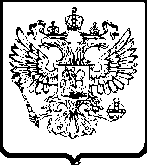 ФЕДЕРАЛЬНАНТИМОНОПОЛЬН ЦЕРГЛЛТФедеральн антимонопольн цергллтинХальмг ТаңhчарҮҮЛДДГ ЗАЛЛТЛенина.уульнц, 255-«а» гер, Элст балhсн, 358000тел/факс: (84722) 4-13-33e-mail: to08@fas.gov.ru